Photoshop CIB Chapter 4 Layer BasicsNotes-Every Photoshop file contains one or more layers. New files are generally created with a background layer, which contains a color or an image that shows through the transparent areas of subsequent layers. All new layers in an image are transparent until you add text or artwork (pixel values). The Layers panel lists all the layers in an image, displaying the layer names and thumbnails of the content on each layer. You can use the Layers panel to hide, view, reposition, delete, rename, and merge layers. The layer thumbnails are automatically updated as you edit the layers. You can apply different blending modes to a layer. Blending modes affect how the color pixels on one layer blend with pixels in the layers underneath. You can enhance a layer by adding a shadow, stroke, satin sheen, or other special effect from a collection of automated and editable layer styles. These styles are easy to apply and link directly to the layer you specify. Like layers, layer styles can be hidden by clicking eye icons ( ) in the Layers panel. Layer styles are nondestructive, so you can edit or remove them at any time. You can apply a copy of a layer style to a different layer by dragging the effect onto the destination layer. 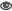 Adjustment layers can be added to an image to apply color and tonal adjustments without permanently changing the pixel values in the image. For example, if you add a Color Balance adjustment layer to an image, you can experiment with different colors repeatedly, because the change occurs only on the adjustment layer. If you decide to return to the original pixel values, you can hide or delete the adjustment layer. 
Concepts- unlocking the background, renaming layers, copying layers,  adding a border+layer style-stroke, opacity and visibility of layers..blending modes of a layer, using a filter, layer gradients, layer styles, adjustment layers, making a border, creating layer comps, flattening filesQuestions Below-	.	1  What is the advantage of using layers? 	.	2 How can you make artwork on one layer appear in front of artwork on another layer? 	.	3  When you’ve completed your artwork, what can you do to minimize the file size without changing the quality or dimensions? 4. What is an adjustment layer?5. What are blending modes in Photoshop?6. What is a Layer Style and what does it do?
